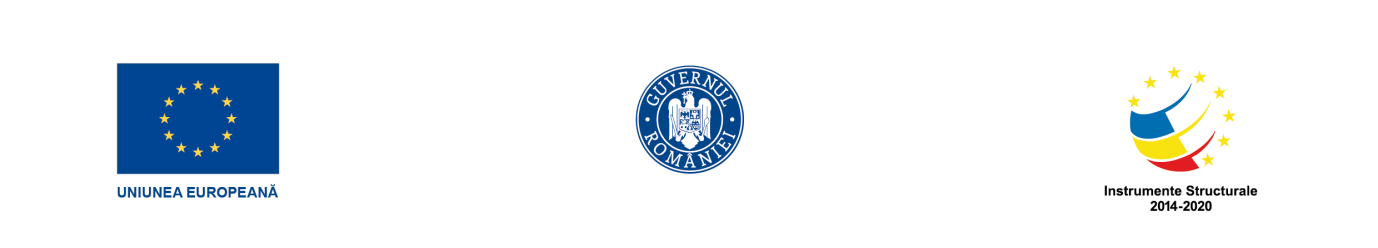 ORAR ACTIVITĂȚI GRUP ȚINTĂ STUDENȚI – APRILIE 2021Săptămâna 1-2 aprilie 2021ORAR ACTIVITĂȚI GRUP ȚINTĂ STUDENȚI Săptămâna 05-09 aprilie 2021*	ORAR ACTIVITĂȚI GRUP ȚINTĂ STUDENȚI Săptămâna 12 – 16 aprilie 2021ORAR ACTIVITĂȚI GRUP ȚINTĂ STUDENȚI Săptămâna 19 – 23 aprilie 2021ORAR ACTIVITĂȚI GRUP ȚINTĂ STUDENȚI Săptămâna 26 – 30 aprilie 2021Întocmit, 															Avizat,Coordonator activități aplicative program antreprenoriat								Coordonator Partener 5Lect. univ. dr. ZAIȚ Luminița											Conf. univ. dr. MIRONESCU Roxana....................................												...................................Data/ZIGRUPA 3Joi 01.04.2021Vineri 02.04.2021Data/ZIGRUPA 3Luni 05.04.2021Marți06.04.2021Consultații Zaiț Luminița19.00-21. 00Miercuri07.04.2021Consultații Zaiț Luminița19.00-21. 00Joi 08.04.2021Vineri09.04.2021Data/ZIGRUPA 3Luni 12.04.2021Marți13.04.2021Miercuri14.04.2021Consultații Zaiț Luminița19.00-21. 00Joi 15.04.2021Vineri16.04.2021Data/ZIGRUPA 3Luni 19.04.2021Marți20.04.2021Consultații Zaiț Luminița19.00-21. 00Miercuri21.04.2021Joi 22.04.2021Vineri23.04.2021Data/ZIGRUPA 3Luni 26.04.2021Marți27.04.2021Consultații Zaiț Luminița19.00-21. 00Miercuri28.04.2021Joi 29.04.2021Vineri30.04.2021